为一家制药公司安装的50m3制氮机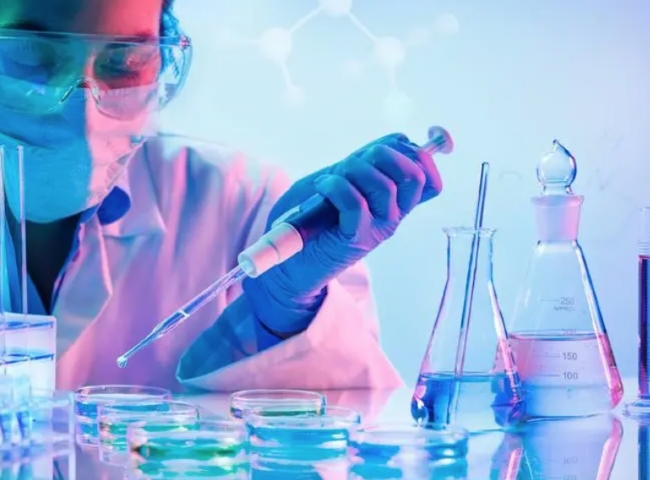 医药行业在全球公司中发挥着关键的资产。其产品的质量和有效性在帮助病人和社区方面起着关键作用。为了确保产品保持最高的质量，氮气被用于实验室的内部流程和包装目的。制药公司需要大量的高纯度氮气。在内部产生氮气被证明是非常有益的，因为它可以降低成本，提高效率，并控制质量。制药公司使用氮气的优势是什么？在制药企业中使用氮气的最重要原因是它的干燥和惰性特性。由于氮气不与其他元素发生反应，它被广泛用于危险或其他有害环境，以排除氧气的存在。在实验室中使用氮气也是富有成效的，因为它可以控制该地区和整个实验室的氧气水平，减少任何危险事件的发生。氮气是可以随时使用的。它丰富地存在于大气中。最后，氮气有助于保持医药产品的清洁和无菌。制药行业在哪些过程中使用氮气？氮气用于以下制药生产过程。1. 氮气吹扫 这种技术有助于在最后密封包装之前避免包装中的氧气存在，以帮助保护和保存产品不与空气中的污染物发生接触。一些用氮气吹扫的产品是检测试剂盒、血液用品、标本容器和无菌医疗设备。2. 氮气吹扫 吹扫是指注入氮气，避免包装中的氧气存在。它可以防止医药产品的腐蚀、生锈、氧化和抑制火灾。氮气填充还能确保药品成分在生产过程中保持高纯度。希特一直在向中国和国外的客户提供基于膜和PSA技术的制氮机。我们最近为中国最知名的制药公司之一安装了一台50m3的制氮机，用于他们的生产。